ПОЯСНЮВАЛЬНА ЗАПИСКАПОЯСНЮВАЛЬНА ЗАПИСКАПОЯСНЮВАЛЬНА ЗАПИСКАПОЯСНЮВАЛЬНА ЗАПИСКАПОЯСНЮВАЛЬНА ЗАПИСКАПОЯСНЮВАЛЬНА ЗАПИСКАПОЯСНЮВАЛЬНА ЗАПИСКАПОЯСНЮВАЛЬНА ЗАПИСКАПОЯСНЮВАЛЬНА ЗАПИСКАПОЯСНЮВАЛЬНА ЗАПИСКАПОЯСНЮВАЛЬНА ЗАПИСКАПОЯСНЮВАЛЬНА ЗАПИСКАПОЯСНЮВАЛЬНА ЗАПИСКАза дев'ять місяців 2023 рокуза дев'ять місяців 2023 рокуза дев'ять місяців 2023 рокуза дев'ять місяців 2023 рокуза дев'ять місяців 2023 рокуза дев'ять місяців 2023 рокуза дев'ять місяців 2023 рокуза дев'ять місяців 2023 рокуза дев'ять місяців 2023 рокуза дев'ять місяців 2023 рокуза дев'ять місяців 2023 рокуза дев'ять місяців 2023 рокуза дев'ять місяців 2023 рокуКОДИКОДИКОДИКОДИКОДИУстановаХмельницький професійний ліцейХмельницький професійний ліцейХмельницький професійний ліцейХмельницький професійний ліцейХмельницький професійний ліцейза ЄДРПОУза ЄДРПОУ0307117603071176030711760307117603071176ТериторіяХмельницькийХмельницькийХмельницькийХмельницькийХмельницькийза КАТОТТГза КАТОТТГUA68040470010096613UA68040470010096613UA68040470010096613UA68040470010096613UA68040470010096613Організаційно-правова форма господарювання Державна організація (установа, заклад)Державна організація (установа, заклад)Державна організація (установа, заклад)Державна організація (установа, заклад)Державна організація (установа, заклад)за КОПФГза КОПФГ425425425425425Код та назва типової відомчої класифікації видатків та кредитування місцевих бюджетів 006 - Орган з питань освіти і науки Код та назва типової відомчої класифікації видатків та кредитування місцевих бюджетів 006 - Орган з питань освіти і науки Код та назва типової відомчої класифікації видатків та кредитування місцевих бюджетів 006 - Орган з питань освіти і науки Код та назва типової відомчої класифікації видатків та кредитування місцевих бюджетів 006 - Орган з питань освіти і науки Код та назва типової відомчої класифікації видатків та кредитування місцевих бюджетів 006 - Орган з питань освіти і науки Код та назва типової відомчої класифікації видатків та кредитування місцевих бюджетів 006 - Орган з питань освіти і науки Код та назва типової відомчої класифікації видатків та кредитування місцевих бюджетів 006 - Орган з питань освіти і науки Код та назва типової відомчої класифікації видатків та кредитування місцевих бюджетів 006 - Орган з питань освіти і науки Періодичність: квартальна (проміжна) Короткий опис основної діяльності установиКороткий опис основної діяльності установиКороткий опис основної діяльності установиКороткий опис основної діяльності установиНайменування органу, якому підпорядкована установаНайменування органу, якому підпорядкована установаНайменування органу, якому підпорядкована установаНайменування органу, якому підпорядкована установаНайменування органу, якому підпорядкована установаСередня чисельність працівниківСередня чисельність працівниківСередня чисельність працівниківСередня чисельність працівників1111222223333Хмельницький професійний ліцей фінансується з міського бюджету. Займається підготовкою та передпідготовкою робітничих кадрів.Хмельницький професійний ліцей фінансується з міського бюджету. Займається підготовкою та передпідготовкою робітничих кадрів.Хмельницький професійний ліцей фінансується з міського бюджету. Займається підготовкою та передпідготовкою робітничих кадрів.Хмельницький професійний ліцей фінансується з міського бюджету. Займається підготовкою та передпідготовкою робітничих кадрів.Міністерство освіти і науки УкраїниМіністерство освіти і науки УкраїниМіністерство освіти і науки УкраїниМіністерство освіти і науки УкраїниМіністерство освіти і науки України89898989Станом на 1 жовтня 2023 року в ліцеї навчається 547 учнів. та 24 чоловік дорослого населення проходить передпідготовку. За девять місяців 2023 року на рахунок ліцею надійшло та використано коштів загального фонду – 16493267,93 грн.,субвенцій – 2543310,22 грн.. Залишку коштів станом на 1 жовтня 2023 року не має .Станом на 1 жовтня 2023 року в ліцеї навчається 547 учнів. та 24 чоловік дорослого населення проходить передпідготовку. За девять місяців 2023 року на рахунок ліцею надійшло та використано коштів загального фонду – 16493267,93 грн.,субвенцій – 2543310,22 грн.. Залишку коштів станом на 1 жовтня 2023 року не має .Станом на 1 жовтня 2023 року в ліцеї навчається 547 учнів. та 24 чоловік дорослого населення проходить передпідготовку. За девять місяців 2023 року на рахунок ліцею надійшло та використано коштів загального фонду – 16493267,93 грн.,субвенцій – 2543310,22 грн.. Залишку коштів станом на 1 жовтня 2023 року не має .Станом на 1 жовтня 2023 року в ліцеї навчається 547 учнів. та 24 чоловік дорослого населення проходить передпідготовку. За девять місяців 2023 року на рахунок ліцею надійшло та використано коштів загального фонду – 16493267,93 грн.,субвенцій – 2543310,22 грн.. Залишку коштів станом на 1 жовтня 2023 року не має .Станом на 1 жовтня 2023 року в ліцеї навчається 547 учнів. та 24 чоловік дорослого населення проходить передпідготовку. За девять місяців 2023 року на рахунок ліцею надійшло та використано коштів загального фонду – 16493267,93 грн.,субвенцій – 2543310,22 грн.. Залишку коштів станом на 1 жовтня 2023 року не має .Станом на 1 жовтня 2023 року в ліцеї навчається 547 учнів. та 24 чоловік дорослого населення проходить передпідготовку. За девять місяців 2023 року на рахунок ліцею надійшло та використано коштів загального фонду – 16493267,93 грн.,субвенцій – 2543310,22 грн.. Залишку коштів станом на 1 жовтня 2023 року не має .Станом на 1 жовтня 2023 року в ліцеї навчається 547 учнів. та 24 чоловік дорослого населення проходить передпідготовку. За девять місяців 2023 року на рахунок ліцею надійшло та використано коштів загального фонду – 16493267,93 грн.,субвенцій – 2543310,22 грн.. Залишку коштів станом на 1 жовтня 2023 року не має .Станом на 1 жовтня 2023 року в ліцеї навчається 547 учнів. та 24 чоловік дорослого населення проходить передпідготовку. За девять місяців 2023 року на рахунок ліцею надійшло та використано коштів загального фонду – 16493267,93 грн.,субвенцій – 2543310,22 грн.. Залишку коштів станом на 1 жовтня 2023 року не має .Станом на 1 жовтня 2023 року в ліцеї навчається 547 учнів. та 24 чоловік дорослого населення проходить передпідготовку. За девять місяців 2023 року на рахунок ліцею надійшло та використано коштів загального фонду – 16493267,93 грн.,субвенцій – 2543310,22 грн.. Залишку коштів станом на 1 жовтня 2023 року не має .Станом на 1 жовтня 2023 року в ліцеї навчається 547 учнів. та 24 чоловік дорослого населення проходить передпідготовку. За девять місяців 2023 року на рахунок ліцею надійшло та використано коштів загального фонду – 16493267,93 грн.,субвенцій – 2543310,22 грн.. Залишку коштів станом на 1 жовтня 2023 року не має .Станом на 1 жовтня 2023 року в ліцеї навчається 547 учнів. та 24 чоловік дорослого населення проходить передпідготовку. За девять місяців 2023 року на рахунок ліцею надійшло та використано коштів загального фонду – 16493267,93 грн.,субвенцій – 2543310,22 грн.. Залишку коштів станом на 1 жовтня 2023 року не має .Станом на 1 жовтня 2023 року в ліцеї навчається 547 учнів. та 24 чоловік дорослого населення проходить передпідготовку. За девять місяців 2023 року на рахунок ліцею надійшло та використано коштів загального фонду – 16493267,93 грн.,субвенцій – 2543310,22 грн.. Залишку коштів станом на 1 жовтня 2023 року не має .Станом на 1 жовтня 2023 року в ліцеї навчається 547 учнів. та 24 чоловік дорослого населення проходить передпідготовку. За девять місяців 2023 року на рахунок ліцею надійшло та використано коштів загального фонду – 16493267,93 грн.,субвенцій – 2543310,22 грн.. Залишку коштів станом на 1 жовтня 2023 року не має .Від господарської та виробничої діяльності та платних послуг надійшло на спецрахунок  4335884,99 грн..Залишок коштів станом на 01.10.2023року – 295201,99 грн. Надано спонсорську допомогу на суму 114952,00грн. Залишок коштів станом на 01.10.2023 р.- 675,00 грн .Від господарської та виробничої діяльності та платних послуг надійшло на спецрахунок  4335884,99 грн..Залишок коштів станом на 01.10.2023року – 295201,99 грн. Надано спонсорську допомогу на суму 114952,00грн. Залишок коштів станом на 01.10.2023 р.- 675,00 грн .Від господарської та виробничої діяльності та платних послуг надійшло на спецрахунок  4335884,99 грн..Залишок коштів станом на 01.10.2023року – 295201,99 грн. Надано спонсорську допомогу на суму 114952,00грн. Залишок коштів станом на 01.10.2023 р.- 675,00 грн .Від господарської та виробничої діяльності та платних послуг надійшло на спецрахунок  4335884,99 грн..Залишок коштів станом на 01.10.2023року – 295201,99 грн. Надано спонсорську допомогу на суму 114952,00грн. Залишок коштів станом на 01.10.2023 р.- 675,00 грн .Від господарської та виробничої діяльності та платних послуг надійшло на спецрахунок  4335884,99 грн..Залишок коштів станом на 01.10.2023року – 295201,99 грн. Надано спонсорську допомогу на суму 114952,00грн. Залишок коштів станом на 01.10.2023 р.- 675,00 грн .Від господарської та виробничої діяльності та платних послуг надійшло на спецрахунок  4335884,99 грн..Залишок коштів станом на 01.10.2023року – 295201,99 грн. Надано спонсорську допомогу на суму 114952,00грн. Залишок коштів станом на 01.10.2023 р.- 675,00 грн .Від господарської та виробничої діяльності та платних послуг надійшло на спецрахунок  4335884,99 грн..Залишок коштів станом на 01.10.2023року – 295201,99 грн. Надано спонсорську допомогу на суму 114952,00грн. Залишок коштів станом на 01.10.2023 р.- 675,00 грн .Від господарської та виробничої діяльності та платних послуг надійшло на спецрахунок  4335884,99 грн..Залишок коштів станом на 01.10.2023року – 295201,99 грн. Надано спонсорську допомогу на суму 114952,00грн. Залишок коштів станом на 01.10.2023 р.- 675,00 грн .Від господарської та виробничої діяльності та платних послуг надійшло на спецрахунок  4335884,99 грн..Залишок коштів станом на 01.10.2023року – 295201,99 грн. Надано спонсорську допомогу на суму 114952,00грн. Залишок коштів станом на 01.10.2023 р.- 675,00 грн .Від господарської та виробничої діяльності та платних послуг надійшло на спецрахунок  4335884,99 грн..Залишок коштів станом на 01.10.2023року – 295201,99 грн. Надано спонсорську допомогу на суму 114952,00грн. Залишок коштів станом на 01.10.2023 р.- 675,00 грн .Від господарської та виробничої діяльності та платних послуг надійшло на спецрахунок  4335884,99 грн..Залишок коштів станом на 01.10.2023року – 295201,99 грн. Надано спонсорську допомогу на суму 114952,00грн. Залишок коштів станом на 01.10.2023 р.- 675,00 грн .Від господарської та виробничої діяльності та платних послуг надійшло на спецрахунок  4335884,99 грн..Залишок коштів станом на 01.10.2023року – 295201,99 грн. Надано спонсорську допомогу на суму 114952,00грн. Залишок коштів станом на 01.10.2023 р.- 675,00 грн .Від господарської та виробничої діяльності та платних послуг надійшло на спецрахунок  4335884,99 грн..Залишок коштів станом на 01.10.2023року – 295201,99 грн. Надано спонсорську допомогу на суму 114952,00грн. Залишок коштів станом на 01.10.2023 р.- 675,00 грн .Надійшло коштів по бюджету розвитку по КПК 0611091-184026,67 грн. та по КПК 0618240 - 129280,00 грн. Залишку коштів станом на 01.10.2023 року не має.Надійшло коштів по бюджету розвитку по КПК 0611091-184026,67 грн. та по КПК 0618240 - 129280,00 грн. Залишку коштів станом на 01.10.2023 року не має.Надійшло коштів по бюджету розвитку по КПК 0611091-184026,67 грн. та по КПК 0618240 - 129280,00 грн. Залишку коштів станом на 01.10.2023 року не має.Надійшло коштів по бюджету розвитку по КПК 0611091-184026,67 грн. та по КПК 0618240 - 129280,00 грн. Залишку коштів станом на 01.10.2023 року не має.Надійшло коштів по бюджету розвитку по КПК 0611091-184026,67 грн. та по КПК 0618240 - 129280,00 грн. Залишку коштів станом на 01.10.2023 року не має.Надійшло коштів по бюджету розвитку по КПК 0611091-184026,67 грн. та по КПК 0618240 - 129280,00 грн. Залишку коштів станом на 01.10.2023 року не має.Надійшло коштів по бюджету розвитку по КПК 0611091-184026,67 грн. та по КПК 0618240 - 129280,00 грн. Залишку коштів станом на 01.10.2023 року не має.Надійшло коштів по бюджету розвитку по КПК 0611091-184026,67 грн. та по КПК 0618240 - 129280,00 грн. Залишку коштів станом на 01.10.2023 року не має.Надійшло коштів по бюджету розвитку по КПК 0611091-184026,67 грн. та по КПК 0618240 - 129280,00 грн. Залишку коштів станом на 01.10.2023 року не має.Надійшло коштів по бюджету розвитку по КПК 0611091-184026,67 грн. та по КПК 0618240 - 129280,00 грн. Залишку коштів станом на 01.10.2023 року не має.Надійшло коштів по бюджету розвитку по КПК 0611091-184026,67 грн. та по КПК 0618240 - 129280,00 грн. Залишку коштів станом на 01.10.2023 року не має.Надійшло коштів по бюджету розвитку по КПК 0611091-184026,67 грн. та по КПК 0618240 - 129280,00 грн. Залишку коштів станом на 01.10.2023 року не має.Надійшло коштів по бюджету розвитку по КПК 0611091-184026,67 грн. та по КПК 0618240 - 129280,00 грн. Залишку коштів станом на 01.10.2023 року не має.Кредиторська заборгованость станом на 01.10.2023 р по загальному та спеціальному фонду відсутня.Кредиторська заборгованость станом на 01.10.2023 р по загальному та спеціальному фонду відсутня.Кредиторська заборгованость станом на 01.10.2023 р по загальному та спеціальному фонду відсутня.Кредиторська заборгованость станом на 01.10.2023 р по загальному та спеціальному фонду відсутня.Кредиторська заборгованость станом на 01.10.2023 р по загальному та спеціальному фонду відсутня.Кредиторська заборгованость станом на 01.10.2023 р по загальному та спеціальному фонду відсутня.Кредиторська заборгованость станом на 01.10.2023 р по загальному та спеціальному фонду відсутня.Кредиторська заборгованость станом на 01.10.2023 р по загальному та спеціальному фонду відсутня.Кредиторська заборгованость станом на 01.10.2023 р по загальному та спеціальному фонду відсутня.Кредиторська заборгованость станом на 01.10.2023 р по загальному та спеціальному фонду відсутня.Кредиторська заборгованость станом на 01.10.2023 р по загальному та спеціальному фонду відсутня.Кредиторська заборгованость станом на 01.10.2023 р по загальному та спеціальному фонду відсутня.Кредиторська заборгованость станом на 01.10.2023 р по загальному та спеціальному фонду відсутня.Дебіторська заборгованість по спеціальному фонду станом на 01.07.2023року становить 190242,89 грн.. в т.ч Доходи - 190242,89 грн (нарахована плата за проживання в гуртожитку за вересень місяць ,яка буде погашена в жовтні) Дебіторської та кредиторської заборгованоств по бюджету розвитку не має.Дебіторська заборгованість по спеціальному фонду станом на 01.07.2023року становить 190242,89 грн.. в т.ч Доходи - 190242,89 грн (нарахована плата за проживання в гуртожитку за вересень місяць ,яка буде погашена в жовтні) Дебіторської та кредиторської заборгованоств по бюджету розвитку не має.Дебіторська заборгованість по спеціальному фонду станом на 01.07.2023року становить 190242,89 грн.. в т.ч Доходи - 190242,89 грн (нарахована плата за проживання в гуртожитку за вересень місяць ,яка буде погашена в жовтні) Дебіторської та кредиторської заборгованоств по бюджету розвитку не має.Дебіторська заборгованість по спеціальному фонду станом на 01.07.2023року становить 190242,89 грн.. в т.ч Доходи - 190242,89 грн (нарахована плата за проживання в гуртожитку за вересень місяць ,яка буде погашена в жовтні) Дебіторської та кредиторської заборгованоств по бюджету розвитку не має.Дебіторська заборгованість по спеціальному фонду станом на 01.07.2023року становить 190242,89 грн.. в т.ч Доходи - 190242,89 грн (нарахована плата за проживання в гуртожитку за вересень місяць ,яка буде погашена в жовтні) Дебіторської та кредиторської заборгованоств по бюджету розвитку не має.Дебіторська заборгованість по спеціальному фонду станом на 01.07.2023року становить 190242,89 грн.. в т.ч Доходи - 190242,89 грн (нарахована плата за проживання в гуртожитку за вересень місяць ,яка буде погашена в жовтні) Дебіторської та кредиторської заборгованоств по бюджету розвитку не має.Дебіторська заборгованість по спеціальному фонду станом на 01.07.2023року становить 190242,89 грн.. в т.ч Доходи - 190242,89 грн (нарахована плата за проживання в гуртожитку за вересень місяць ,яка буде погашена в жовтні) Дебіторської та кредиторської заборгованоств по бюджету розвитку не має.Дебіторська заборгованість по спеціальному фонду станом на 01.07.2023року становить 190242,89 грн.. в т.ч Доходи - 190242,89 грн (нарахована плата за проживання в гуртожитку за вересень місяць ,яка буде погашена в жовтні) Дебіторської та кредиторської заборгованоств по бюджету розвитку не має.Дебіторська заборгованість по спеціальному фонду станом на 01.07.2023року становить 190242,89 грн.. в т.ч Доходи - 190242,89 грн (нарахована плата за проживання в гуртожитку за вересень місяць ,яка буде погашена в жовтні) Дебіторської та кредиторської заборгованоств по бюджету розвитку не має.Дебіторська заборгованість по спеціальному фонду станом на 01.07.2023року становить 190242,89 грн.. в т.ч Доходи - 190242,89 грн (нарахована плата за проживання в гуртожитку за вересень місяць ,яка буде погашена в жовтні) Дебіторської та кредиторської заборгованоств по бюджету розвитку не має.Дебіторська заборгованість по спеціальному фонду станом на 01.07.2023року становить 190242,89 грн.. в т.ч Доходи - 190242,89 грн (нарахована плата за проживання в гуртожитку за вересень місяць ,яка буде погашена в жовтні) Дебіторської та кредиторської заборгованоств по бюджету розвитку не має.Дебіторська заборгованість по спеціальному фонду станом на 01.07.2023року становить 190242,89 грн.. в т.ч Доходи - 190242,89 грн (нарахована плата за проживання в гуртожитку за вересень місяць ,яка буде погашена в жовтні) Дебіторської та кредиторської заборгованоств по бюджету розвитку не має.Дебіторська заборгованість по спеціальному фонду станом на 01.07.2023року становить 190242,89 грн.. в т.ч Доходи - 190242,89 грн (нарахована плата за проживання в гуртожитку за вересень місяць ,яка буде погашена в жовтні) Дебіторської та кредиторської заборгованоств по бюджету розвитку не має.Дебіторської та кредиторської заборгованості за операціями ,які не відносяться до виконання кошторису станом на 01.01.2023року  не має.. Дебіторська заборгованість за операціями,які не відносяться до виконання кошторису станом на 01.10.2023 року становить 10439,28 грн... в т.ч. за розрахунками із соціального страхування 10439,28 грн. ( розрахунки з Фондом соціального страхування на випадок тимчасової втрати працездатності за нарахованими сумами допомоги у звязку з тимчасовою непрацездатністю за вересень 2023рокуДебіторської та кредиторської заборгованості за операціями ,які не відносяться до виконання кошторису станом на 01.01.2023року  не має.. Дебіторська заборгованість за операціями,які не відносяться до виконання кошторису станом на 01.10.2023 року становить 10439,28 грн... в т.ч. за розрахунками із соціального страхування 10439,28 грн. ( розрахунки з Фондом соціального страхування на випадок тимчасової втрати працездатності за нарахованими сумами допомоги у звязку з тимчасовою непрацездатністю за вересень 2023рокуДебіторської та кредиторської заборгованості за операціями ,які не відносяться до виконання кошторису станом на 01.01.2023року  не має.. Дебіторська заборгованість за операціями,які не відносяться до виконання кошторису станом на 01.10.2023 року становить 10439,28 грн... в т.ч. за розрахунками із соціального страхування 10439,28 грн. ( розрахунки з Фондом соціального страхування на випадок тимчасової втрати працездатності за нарахованими сумами допомоги у звязку з тимчасовою непрацездатністю за вересень 2023рокуДебіторської та кредиторської заборгованості за операціями ,які не відносяться до виконання кошторису станом на 01.01.2023року  не має.. Дебіторська заборгованість за операціями,які не відносяться до виконання кошторису станом на 01.10.2023 року становить 10439,28 грн... в т.ч. за розрахунками із соціального страхування 10439,28 грн. ( розрахунки з Фондом соціального страхування на випадок тимчасової втрати працездатності за нарахованими сумами допомоги у звязку з тимчасовою непрацездатністю за вересень 2023рокуДебіторської та кредиторської заборгованості за операціями ,які не відносяться до виконання кошторису станом на 01.01.2023року  не має.. Дебіторська заборгованість за операціями,які не відносяться до виконання кошторису станом на 01.10.2023 року становить 10439,28 грн... в т.ч. за розрахунками із соціального страхування 10439,28 грн. ( розрахунки з Фондом соціального страхування на випадок тимчасової втрати працездатності за нарахованими сумами допомоги у звязку з тимчасовою непрацездатністю за вересень 2023рокуДебіторської та кредиторської заборгованості за операціями ,які не відносяться до виконання кошторису станом на 01.01.2023року  не має.. Дебіторська заборгованість за операціями,які не відносяться до виконання кошторису станом на 01.10.2023 року становить 10439,28 грн... в т.ч. за розрахунками із соціального страхування 10439,28 грн. ( розрахунки з Фондом соціального страхування на випадок тимчасової втрати працездатності за нарахованими сумами допомоги у звязку з тимчасовою непрацездатністю за вересень 2023рокуДебіторської та кредиторської заборгованості за операціями ,які не відносяться до виконання кошторису станом на 01.01.2023року  не має.. Дебіторська заборгованість за операціями,які не відносяться до виконання кошторису станом на 01.10.2023 року становить 10439,28 грн... в т.ч. за розрахунками із соціального страхування 10439,28 грн. ( розрахунки з Фондом соціального страхування на випадок тимчасової втрати працездатності за нарахованими сумами допомоги у звязку з тимчасовою непрацездатністю за вересень 2023рокуДебіторської та кредиторської заборгованості за операціями ,які не відносяться до виконання кошторису станом на 01.01.2023року  не має.. Дебіторська заборгованість за операціями,які не відносяться до виконання кошторису станом на 01.10.2023 року становить 10439,28 грн... в т.ч. за розрахунками із соціального страхування 10439,28 грн. ( розрахунки з Фондом соціального страхування на випадок тимчасової втрати працездатності за нарахованими сумами допомоги у звязку з тимчасовою непрацездатністю за вересень 2023рокуДебіторської та кредиторської заборгованості за операціями ,які не відносяться до виконання кошторису станом на 01.01.2023року  не має.. Дебіторська заборгованість за операціями,які не відносяться до виконання кошторису станом на 01.10.2023 року становить 10439,28 грн... в т.ч. за розрахунками із соціального страхування 10439,28 грн. ( розрахунки з Фондом соціального страхування на випадок тимчасової втрати працездатності за нарахованими сумами допомоги у звязку з тимчасовою непрацездатністю за вересень 2023рокуДебіторської та кредиторської заборгованості за операціями ,які не відносяться до виконання кошторису станом на 01.01.2023року  не має.. Дебіторська заборгованість за операціями,які не відносяться до виконання кошторису станом на 01.10.2023 року становить 10439,28 грн... в т.ч. за розрахунками із соціального страхування 10439,28 грн. ( розрахунки з Фондом соціального страхування на випадок тимчасової втрати працездатності за нарахованими сумами допомоги у звязку з тимчасовою непрацездатністю за вересень 2023рокуДебіторської та кредиторської заборгованості за операціями ,які не відносяться до виконання кошторису станом на 01.01.2023року  не має.. Дебіторська заборгованість за операціями,які не відносяться до виконання кошторису станом на 01.10.2023 року становить 10439,28 грн... в т.ч. за розрахунками із соціального страхування 10439,28 грн. ( розрахунки з Фондом соціального страхування на випадок тимчасової втрати працездатності за нарахованими сумами допомоги у звязку з тимчасовою непрацездатністю за вересень 2023рокуДебіторської та кредиторської заборгованості за операціями ,які не відносяться до виконання кошторису станом на 01.01.2023року  не має.. Дебіторська заборгованість за операціями,які не відносяться до виконання кошторису станом на 01.10.2023 року становить 10439,28 грн... в т.ч. за розрахунками із соціального страхування 10439,28 грн. ( розрахунки з Фондом соціального страхування на випадок тимчасової втрати працездатності за нарахованими сумами допомоги у звязку з тимчасовою непрацездатністю за вересень 2023рокуДебіторської та кредиторської заборгованості за операціями ,які не відносяться до виконання кошторису станом на 01.01.2023року  не має.. Дебіторська заборгованість за операціями,які не відносяться до виконання кошторису станом на 01.10.2023 року становить 10439,28 грн... в т.ч. за розрахунками із соціального страхування 10439,28 грн. ( розрахунки з Фондом соціального страхування на випадок тимчасової втрати працездатності за нарахованими сумами допомоги у звязку з тимчасовою непрацездатністю за вересень 2023рокуКредиторська заборгованість за операціями які не відносяться до виконання кошторису станом на 01.10.2023 р. становить 10439,28. в т.ч. за розрахунками з оплати праці (виплати допомоги у звязку з тимчасовою втратою працездатності ,що здійснюється за рахунок коштів Фонду соціального страхування на випадок тимчасової втрати працездатності )- 8403,62 грн  та  платежами до бюджету - 2135,66 грн. в т.ч. не перераховано податок з доходів фізичних осіб,утриманий з допомоги по тимчасовій непрацездатності за вересень 2023 року - 1879,07 грн. та. не перерахований військовий збів,утриманий із допомоги по тимчасовій непрацездатності за вересень  в сумі 156,59 грн.Кредиторська заборгованість за операціями які не відносяться до виконання кошторису станом на 01.10.2023 р. становить 10439,28. в т.ч. за розрахунками з оплати праці (виплати допомоги у звязку з тимчасовою втратою працездатності ,що здійснюється за рахунок коштів Фонду соціального страхування на випадок тимчасової втрати працездатності )- 8403,62 грн  та  платежами до бюджету - 2135,66 грн. в т.ч. не перераховано податок з доходів фізичних осіб,утриманий з допомоги по тимчасовій непрацездатності за вересень 2023 року - 1879,07 грн. та. не перерахований військовий збів,утриманий із допомоги по тимчасовій непрацездатності за вересень  в сумі 156,59 грн.Кредиторська заборгованість за операціями які не відносяться до виконання кошторису станом на 01.10.2023 р. становить 10439,28. в т.ч. за розрахунками з оплати праці (виплати допомоги у звязку з тимчасовою втратою працездатності ,що здійснюється за рахунок коштів Фонду соціального страхування на випадок тимчасової втрати працездатності )- 8403,62 грн  та  платежами до бюджету - 2135,66 грн. в т.ч. не перераховано податок з доходів фізичних осіб,утриманий з допомоги по тимчасовій непрацездатності за вересень 2023 року - 1879,07 грн. та. не перерахований військовий збів,утриманий із допомоги по тимчасовій непрацездатності за вересень  в сумі 156,59 грн.Кредиторська заборгованість за операціями які не відносяться до виконання кошторису станом на 01.10.2023 р. становить 10439,28. в т.ч. за розрахунками з оплати праці (виплати допомоги у звязку з тимчасовою втратою працездатності ,що здійснюється за рахунок коштів Фонду соціального страхування на випадок тимчасової втрати працездатності )- 8403,62 грн  та  платежами до бюджету - 2135,66 грн. в т.ч. не перераховано податок з доходів фізичних осіб,утриманий з допомоги по тимчасовій непрацездатності за вересень 2023 року - 1879,07 грн. та. не перерахований військовий збів,утриманий із допомоги по тимчасовій непрацездатності за вересень  в сумі 156,59 грн.Кредиторська заборгованість за операціями які не відносяться до виконання кошторису станом на 01.10.2023 р. становить 10439,28. в т.ч. за розрахунками з оплати праці (виплати допомоги у звязку з тимчасовою втратою працездатності ,що здійснюється за рахунок коштів Фонду соціального страхування на випадок тимчасової втрати працездатності )- 8403,62 грн  та  платежами до бюджету - 2135,66 грн. в т.ч. не перераховано податок з доходів фізичних осіб,утриманий з допомоги по тимчасовій непрацездатності за вересень 2023 року - 1879,07 грн. та. не перерахований військовий збів,утриманий із допомоги по тимчасовій непрацездатності за вересень  в сумі 156,59 грн.Кредиторська заборгованість за операціями які не відносяться до виконання кошторису станом на 01.10.2023 р. становить 10439,28. в т.ч. за розрахунками з оплати праці (виплати допомоги у звязку з тимчасовою втратою працездатності ,що здійснюється за рахунок коштів Фонду соціального страхування на випадок тимчасової втрати працездатності )- 8403,62 грн  та  платежами до бюджету - 2135,66 грн. в т.ч. не перераховано податок з доходів фізичних осіб,утриманий з допомоги по тимчасовій непрацездатності за вересень 2023 року - 1879,07 грн. та. не перерахований військовий збів,утриманий із допомоги по тимчасовій непрацездатності за вересень  в сумі 156,59 грн.Кредиторська заборгованість за операціями які не відносяться до виконання кошторису станом на 01.10.2023 р. становить 10439,28. в т.ч. за розрахунками з оплати праці (виплати допомоги у звязку з тимчасовою втратою працездатності ,що здійснюється за рахунок коштів Фонду соціального страхування на випадок тимчасової втрати працездатності )- 8403,62 грн  та  платежами до бюджету - 2135,66 грн. в т.ч. не перераховано податок з доходів фізичних осіб,утриманий з допомоги по тимчасовій непрацездатності за вересень 2023 року - 1879,07 грн. та. не перерахований військовий збів,утриманий із допомоги по тимчасовій непрацездатності за вересень  в сумі 156,59 грн.Кредиторська заборгованість за операціями які не відносяться до виконання кошторису станом на 01.10.2023 р. становить 10439,28. в т.ч. за розрахунками з оплати праці (виплати допомоги у звязку з тимчасовою втратою працездатності ,що здійснюється за рахунок коштів Фонду соціального страхування на випадок тимчасової втрати працездатності )- 8403,62 грн  та  платежами до бюджету - 2135,66 грн. в т.ч. не перераховано податок з доходів фізичних осіб,утриманий з допомоги по тимчасовій непрацездатності за вересень 2023 року - 1879,07 грн. та. не перерахований військовий збів,утриманий із допомоги по тимчасовій непрацездатності за вересень  в сумі 156,59 грн.Кредиторська заборгованість за операціями які не відносяться до виконання кошторису станом на 01.10.2023 р. становить 10439,28. в т.ч. за розрахунками з оплати праці (виплати допомоги у звязку з тимчасовою втратою працездатності ,що здійснюється за рахунок коштів Фонду соціального страхування на випадок тимчасової втрати працездатності )- 8403,62 грн  та  платежами до бюджету - 2135,66 грн. в т.ч. не перераховано податок з доходів фізичних осіб,утриманий з допомоги по тимчасовій непрацездатності за вересень 2023 року - 1879,07 грн. та. не перерахований військовий збів,утриманий із допомоги по тимчасовій непрацездатності за вересень  в сумі 156,59 грн.Кредиторська заборгованість за операціями які не відносяться до виконання кошторису станом на 01.10.2023 р. становить 10439,28. в т.ч. за розрахунками з оплати праці (виплати допомоги у звязку з тимчасовою втратою працездатності ,що здійснюється за рахунок коштів Фонду соціального страхування на випадок тимчасової втрати працездатності )- 8403,62 грн  та  платежами до бюджету - 2135,66 грн. в т.ч. не перераховано податок з доходів фізичних осіб,утриманий з допомоги по тимчасовій непрацездатності за вересень 2023 року - 1879,07 грн. та. не перерахований військовий збів,утриманий із допомоги по тимчасовій непрацездатності за вересень  в сумі 156,59 грн.Кредиторська заборгованість за операціями які не відносяться до виконання кошторису станом на 01.10.2023 р. становить 10439,28. в т.ч. за розрахунками з оплати праці (виплати допомоги у звязку з тимчасовою втратою працездатності ,що здійснюється за рахунок коштів Фонду соціального страхування на випадок тимчасової втрати працездатності )- 8403,62 грн  та  платежами до бюджету - 2135,66 грн. в т.ч. не перераховано податок з доходів фізичних осіб,утриманий з допомоги по тимчасовій непрацездатності за вересень 2023 року - 1879,07 грн. та. не перерахований військовий збів,утриманий із допомоги по тимчасовій непрацездатності за вересень  в сумі 156,59 грн.Кредиторська заборгованість за операціями які не відносяться до виконання кошторису станом на 01.10.2023 р. становить 10439,28. в т.ч. за розрахунками з оплати праці (виплати допомоги у звязку з тимчасовою втратою працездатності ,що здійснюється за рахунок коштів Фонду соціального страхування на випадок тимчасової втрати працездатності )- 8403,62 грн  та  платежами до бюджету - 2135,66 грн. в т.ч. не перераховано податок з доходів фізичних осіб,утриманий з допомоги по тимчасовій непрацездатності за вересень 2023 року - 1879,07 грн. та. не перерахований військовий збів,утриманий із допомоги по тимчасовій непрацездатності за вересень  в сумі 156,59 грн.Кредиторська заборгованість за операціями які не відносяться до виконання кошторису станом на 01.10.2023 р. становить 10439,28. в т.ч. за розрахунками з оплати праці (виплати допомоги у звязку з тимчасовою втратою працездатності ,що здійснюється за рахунок коштів Фонду соціального страхування на випадок тимчасової втрати працездатності )- 8403,62 грн  та  платежами до бюджету - 2135,66 грн. в т.ч. не перераховано податок з доходів фізичних осіб,утриманий з допомоги по тимчасовій непрацездатності за вересень 2023 року - 1879,07 грн. та. не перерахований військовий збів,утриманий із допомоги по тимчасовій непрацездатності за вересень  в сумі 156,59 грн.Станом на 1 жовтня 2023 року  залишку коштів  на рахунку не має .Станом на 1 жовтня 2023 року  залишку коштів  на рахунку не має .Станом на 1 жовтня 2023 року  залишку коштів  на рахунку не має .Станом на 1 жовтня 2023 року  залишку коштів  на рахунку не має .Станом на 1 жовтня 2023 року  залишку коштів  на рахунку не має .Станом на 1 жовтня 2023 року  залишку коштів  на рахунку не має .Станом на 1 жовтня 2023 року  залишку коштів  на рахунку не має .Станом на 1 жовтня 2023 року  залишку коштів  на рахунку не має .Станом на 1 жовтня 2023 року  залишку коштів  на рахунку не має .Станом на 1 жовтня 2023 року  залишку коштів  на рахунку не має .Станом на 1 жовтня 2023 року  залишку коштів  на рахунку не має .Станом на 1 жовтня 2023 року  залишку коштів  на рахунку не має .Станом на 1 жовтня 2023 року  залишку коштів  на рахунку не має .У звіті фінанссові результати (Форма -2дс) ДОХОДИ : У рядку 2010 "Бюджетні асигнування " відображена сума отриманих бюджетних асигнувань загального фонду у звітному періоді – 19023307 грн., а саме отримано бюджетне асигнування 19036578,15грн  та бюджетні асигнування спеціального фонду 313306,67грн., за мінусом вилученого з доходу звітного періоду цільового фінансування на суму 97335,96 грн. та не включені кошти ,які налійшли на бюджет розвитку по КПК 0618240 - КЕКВ- 3110- 129280 грн. та по КПК 0611091 -:КЕКВ-3110 – 99962 грнУ звіті фінанссові результати (Форма -2дс) ДОХОДИ : У рядку 2010 "Бюджетні асигнування " відображена сума отриманих бюджетних асигнувань загального фонду у звітному періоді – 19023307 грн., а саме отримано бюджетне асигнування 19036578,15грн  та бюджетні асигнування спеціального фонду 313306,67грн., за мінусом вилученого з доходу звітного періоду цільового фінансування на суму 97335,96 грн. та не включені кошти ,які налійшли на бюджет розвитку по КПК 0618240 - КЕКВ- 3110- 129280 грн. та по КПК 0611091 -:КЕКВ-3110 – 99962 грнУ звіті фінанссові результати (Форма -2дс) ДОХОДИ : У рядку 2010 "Бюджетні асигнування " відображена сума отриманих бюджетних асигнувань загального фонду у звітному періоді – 19023307 грн., а саме отримано бюджетне асигнування 19036578,15грн  та бюджетні асигнування спеціального фонду 313306,67грн., за мінусом вилученого з доходу звітного періоду цільового фінансування на суму 97335,96 грн. та не включені кошти ,які налійшли на бюджет розвитку по КПК 0618240 - КЕКВ- 3110- 129280 грн. та по КПК 0611091 -:КЕКВ-3110 – 99962 грнУ звіті фінанссові результати (Форма -2дс) ДОХОДИ : У рядку 2010 "Бюджетні асигнування " відображена сума отриманих бюджетних асигнувань загального фонду у звітному періоді – 19023307 грн., а саме отримано бюджетне асигнування 19036578,15грн  та бюджетні асигнування спеціального фонду 313306,67грн., за мінусом вилученого з доходу звітного періоду цільового фінансування на суму 97335,96 грн. та не включені кошти ,які налійшли на бюджет розвитку по КПК 0618240 - КЕКВ- 3110- 129280 грн. та по КПК 0611091 -:КЕКВ-3110 – 99962 грнУ звіті фінанссові результати (Форма -2дс) ДОХОДИ : У рядку 2010 "Бюджетні асигнування " відображена сума отриманих бюджетних асигнувань загального фонду у звітному періоді – 19023307 грн., а саме отримано бюджетне асигнування 19036578,15грн  та бюджетні асигнування спеціального фонду 313306,67грн., за мінусом вилученого з доходу звітного періоду цільового фінансування на суму 97335,96 грн. та не включені кошти ,які налійшли на бюджет розвитку по КПК 0618240 - КЕКВ- 3110- 129280 грн. та по КПК 0611091 -:КЕКВ-3110 – 99962 грнУ звіті фінанссові результати (Форма -2дс) ДОХОДИ : У рядку 2010 "Бюджетні асигнування " відображена сума отриманих бюджетних асигнувань загального фонду у звітному періоді – 19023307 грн., а саме отримано бюджетне асигнування 19036578,15грн  та бюджетні асигнування спеціального фонду 313306,67грн., за мінусом вилученого з доходу звітного періоду цільового фінансування на суму 97335,96 грн. та не включені кошти ,які налійшли на бюджет розвитку по КПК 0618240 - КЕКВ- 3110- 129280 грн. та по КПК 0611091 -:КЕКВ-3110 – 99962 грнУ звіті фінанссові результати (Форма -2дс) ДОХОДИ : У рядку 2010 "Бюджетні асигнування " відображена сума отриманих бюджетних асигнувань загального фонду у звітному періоді – 19023307 грн., а саме отримано бюджетне асигнування 19036578,15грн  та бюджетні асигнування спеціального фонду 313306,67грн., за мінусом вилученого з доходу звітного періоду цільового фінансування на суму 97335,96 грн. та не включені кошти ,які налійшли на бюджет розвитку по КПК 0618240 - КЕКВ- 3110- 129280 грн. та по КПК 0611091 -:КЕКВ-3110 – 99962 грнУ звіті фінанссові результати (Форма -2дс) ДОХОДИ : У рядку 2010 "Бюджетні асигнування " відображена сума отриманих бюджетних асигнувань загального фонду у звітному періоді – 19023307 грн., а саме отримано бюджетне асигнування 19036578,15грн  та бюджетні асигнування спеціального фонду 313306,67грн., за мінусом вилученого з доходу звітного періоду цільового фінансування на суму 97335,96 грн. та не включені кошти ,які налійшли на бюджет розвитку по КПК 0618240 - КЕКВ- 3110- 129280 грн. та по КПК 0611091 -:КЕКВ-3110 – 99962 грнУ звіті фінанссові результати (Форма -2дс) ДОХОДИ : У рядку 2010 "Бюджетні асигнування " відображена сума отриманих бюджетних асигнувань загального фонду у звітному періоді – 19023307 грн., а саме отримано бюджетне асигнування 19036578,15грн  та бюджетні асигнування спеціального фонду 313306,67грн., за мінусом вилученого з доходу звітного періоду цільового фінансування на суму 97335,96 грн. та не включені кошти ,які налійшли на бюджет розвитку по КПК 0618240 - КЕКВ- 3110- 129280 грн. та по КПК 0611091 -:КЕКВ-3110 – 99962 грнУ звіті фінанссові результати (Форма -2дс) ДОХОДИ : У рядку 2010 "Бюджетні асигнування " відображена сума отриманих бюджетних асигнувань загального фонду у звітному періоді – 19023307 грн., а саме отримано бюджетне асигнування 19036578,15грн  та бюджетні асигнування спеціального фонду 313306,67грн., за мінусом вилученого з доходу звітного періоду цільового фінансування на суму 97335,96 грн. та не включені кошти ,які налійшли на бюджет розвитку по КПК 0618240 - КЕКВ- 3110- 129280 грн. та по КПК 0611091 -:КЕКВ-3110 – 99962 грнУ звіті фінанссові результати (Форма -2дс) ДОХОДИ : У рядку 2010 "Бюджетні асигнування " відображена сума отриманих бюджетних асигнувань загального фонду у звітному періоді – 19023307 грн., а саме отримано бюджетне асигнування 19036578,15грн  та бюджетні асигнування спеціального фонду 313306,67грн., за мінусом вилученого з доходу звітного періоду цільового фінансування на суму 97335,96 грн. та не включені кошти ,які налійшли на бюджет розвитку по КПК 0618240 - КЕКВ- 3110- 129280 грн. та по КПК 0611091 -:КЕКВ-3110 – 99962 грнУ звіті фінанссові результати (Форма -2дс) ДОХОДИ : У рядку 2010 "Бюджетні асигнування " відображена сума отриманих бюджетних асигнувань загального фонду у звітному періоді – 19023307 грн., а саме отримано бюджетне асигнування 19036578,15грн  та бюджетні асигнування спеціального фонду 313306,67грн., за мінусом вилученого з доходу звітного періоду цільового фінансування на суму 97335,96 грн. та не включені кошти ,які налійшли на бюджет розвитку по КПК 0618240 - КЕКВ- 3110- 129280 грн. та по КПК 0611091 -:КЕКВ-3110 – 99962 грнУ звіті фінанссові результати (Форма -2дс) ДОХОДИ : У рядку 2010 "Бюджетні асигнування " відображена сума отриманих бюджетних асигнувань загального фонду у звітному періоді – 19023307 грн., а саме отримано бюджетне асигнування 19036578,15грн  та бюджетні асигнування спеціального фонду 313306,67грн., за мінусом вилученого з доходу звітного періоду цільового фінансування на суму 97335,96 грн. та не включені кошти ,які налійшли на бюджет розвитку по КПК 0618240 - КЕКВ- 3110- 129280 грн. та по КПК 0611091 -:КЕКВ-3110 – 99962 грн. У рядку 2020 " Доходи від наданих послуг (виконання робіт)" відображена сума нарахованого доходу 4243819 грн. в т.ч. плата за послуги ,що надаються бюджетною установою згідно з їх основною діяльністю – 2570115,06 грн.: від додаткової (господарської )діяльності – 1760702,55 грн,  за мінусом вилученого з доходу звітноного періоду цільвого фінансування на суму 11250 грн. КЕКВ-2210.. У рядку 2020 " Доходи від наданих послуг (виконання робіт)" відображена сума нарахованого доходу 4243819 грн. в т.ч. плата за послуги ,що надаються бюджетною установою згідно з їх основною діяльністю – 2570115,06 грн.: від додаткової (господарської )діяльності – 1760702,55 грн,  за мінусом вилученого з доходу звітноного періоду цільвого фінансування на суму 11250 грн. КЕКВ-2210.. У рядку 2020 " Доходи від наданих послуг (виконання робіт)" відображена сума нарахованого доходу 4243819 грн. в т.ч. плата за послуги ,що надаються бюджетною установою згідно з їх основною діяльністю – 2570115,06 грн.: від додаткової (господарської )діяльності – 1760702,55 грн,  за мінусом вилученого з доходу звітноного періоду цільвого фінансування на суму 11250 грн. КЕКВ-2210.. У рядку 2020 " Доходи від наданих послуг (виконання робіт)" відображена сума нарахованого доходу 4243819 грн. в т.ч. плата за послуги ,що надаються бюджетною установою згідно з їх основною діяльністю – 2570115,06 грн.: від додаткової (господарської )діяльності – 1760702,55 грн,  за мінусом вилученого з доходу звітноного періоду цільвого фінансування на суму 11250 грн. КЕКВ-2210.. У рядку 2020 " Доходи від наданих послуг (виконання робіт)" відображена сума нарахованого доходу 4243819 грн. в т.ч. плата за послуги ,що надаються бюджетною установою згідно з їх основною діяльністю – 2570115,06 грн.: від додаткової (господарської )діяльності – 1760702,55 грн,  за мінусом вилученого з доходу звітноного періоду цільвого фінансування на суму 11250 грн. КЕКВ-2210.. У рядку 2020 " Доходи від наданих послуг (виконання робіт)" відображена сума нарахованого доходу 4243819 грн. в т.ч. плата за послуги ,що надаються бюджетною установою згідно з їх основною діяльністю – 2570115,06 грн.: від додаткової (господарської )діяльності – 1760702,55 грн,  за мінусом вилученого з доходу звітноного періоду цільвого фінансування на суму 11250 грн. КЕКВ-2210.. У рядку 2020 " Доходи від наданих послуг (виконання робіт)" відображена сума нарахованого доходу 4243819 грн. в т.ч. плата за послуги ,що надаються бюджетною установою згідно з їх основною діяльністю – 2570115,06 грн.: від додаткової (господарської )діяльності – 1760702,55 грн,  за мінусом вилученого з доходу звітноного періоду цільвого фінансування на суму 11250 грн. КЕКВ-2210.. У рядку 2020 " Доходи від наданих послуг (виконання робіт)" відображена сума нарахованого доходу 4243819 грн. в т.ч. плата за послуги ,що надаються бюджетною установою згідно з їх основною діяльністю – 2570115,06 грн.: від додаткової (господарської )діяльності – 1760702,55 грн,  за мінусом вилученого з доходу звітноного періоду цільвого фінансування на суму 11250 грн. КЕКВ-2210.. У рядку 2020 " Доходи від наданих послуг (виконання робіт)" відображена сума нарахованого доходу 4243819 грн. в т.ч. плата за послуги ,що надаються бюджетною установою згідно з їх основною діяльністю – 2570115,06 грн.: від додаткової (господарської )діяльності – 1760702,55 грн,  за мінусом вилученого з доходу звітноного періоду цільвого фінансування на суму 11250 грн. КЕКВ-2210.. У рядку 2020 " Доходи від наданих послуг (виконання робіт)" відображена сума нарахованого доходу 4243819 грн. в т.ч. плата за послуги ,що надаються бюджетною установою згідно з їх основною діяльністю – 2570115,06 грн.: від додаткової (господарської )діяльності – 1760702,55 грн,  за мінусом вилученого з доходу звітноного періоду цільвого фінансування на суму 11250 грн. КЕКВ-2210.. У рядку 2020 " Доходи від наданих послуг (виконання робіт)" відображена сума нарахованого доходу 4243819 грн. в т.ч. плата за послуги ,що надаються бюджетною установою згідно з їх основною діяльністю – 2570115,06 грн.: від додаткової (господарської )діяльності – 1760702,55 грн,  за мінусом вилученого з доходу звітноного періоду цільвого фінансування на суму 11250 грн. КЕКВ-2210.. У рядку 2020 " Доходи від наданих послуг (виконання робіт)" відображена сума нарахованого доходу 4243819 грн. в т.ч. плата за послуги ,що надаються бюджетною установою згідно з їх основною діяльністю – 2570115,06 грн.: від додаткової (господарської )діяльності – 1760702,55 грн,  за мінусом вилученого з доходу звітноного періоду цільвого фінансування на суму 11250 грн. КЕКВ-2210.. У рядку 2020 " Доходи від наданих послуг (виконання робіт)" відображена сума нарахованого доходу 4243819 грн. в т.ч. плата за послуги ,що надаються бюджетною установою згідно з їх основною діяльністю – 2570115,06 грн.: від додаткової (господарської )діяльності – 1760702,55 грн,  за мінусом вилученого з доходу звітноного періоду цільвого фінансування на суму 11250 грн. КЕКВ-2210.У рядку 2030 Доходи від продажу активів - 5066,79 грн.,які надійшли від здачі металолому та мекалатури.У рядку 2030 Доходи від продажу активів - 5066,79 грн.,які надійшли від здачі металолому та мекалатури.У рядку 2030 Доходи від продажу активів - 5066,79 грн.,які надійшли від здачі металолому та мекалатури.У рядку 2030 Доходи від продажу активів - 5066,79 грн.,які надійшли від здачі металолому та мекалатури.У рядку 2030 Доходи від продажу активів - 5066,79 грн.,які надійшли від здачі металолому та мекалатури.У рядку 2030 Доходи від продажу активів - 5066,79 грн.,які надійшли від здачі металолому та мекалатури.У рядку 2030 Доходи від продажу активів - 5066,79 грн.,які надійшли від здачі металолому та мекалатури.У рядку 2030 Доходи від продажу активів - 5066,79 грн.,які надійшли від здачі металолому та мекалатури.У рядку 2030 Доходи від продажу активів - 5066,79 грн.,які надійшли від здачі металолому та мекалатури.У рядку 2030 Доходи від продажу активів - 5066,79 грн.,які надійшли від здачі металолому та мекалатури.У рядку 2030 Доходи від продажу активів - 5066,79 грн.,які надійшли від здачі металолому та мекалатури.У рядку 2030 Доходи від продажу активів - 5066,79 грн.,які надійшли від здачі металолому та мекалатури.У рядку 2030 Доходи від продажу активів - 5066,79 грн.,які надійшли від здачі металолому та мекалатури.У рядку 2130 Інші доходи від необмінних операцій " відображена сума 15592 грн.) т. ч. благодійні внески ,гранти,дарунки 15592грн. за мінусом вилученого з доходу звітного періоду цільового фінансування на суму поточних витат,що включається до вартості обєкта необоротних активів 99560 грн. (КЕКВ-2210 -51460У рядку 2130 Інші доходи від необмінних операцій " відображена сума 15592 грн.) т. ч. благодійні внески ,гранти,дарунки 15592грн. за мінусом вилученого з доходу звітного періоду цільового фінансування на суму поточних витат,що включається до вартості обєкта необоротних активів 99560 грн. (КЕКВ-2210 -51460У рядку 2130 Інші доходи від необмінних операцій " відображена сума 15592 грн.) т. ч. благодійні внески ,гранти,дарунки 15592грн. за мінусом вилученого з доходу звітного періоду цільового фінансування на суму поточних витат,що включається до вартості обєкта необоротних активів 99560 грн. (КЕКВ-2210 -51460У рядку 2130 Інші доходи від необмінних операцій " відображена сума 15592 грн.) т. ч. благодійні внески ,гранти,дарунки 15592грн. за мінусом вилученого з доходу звітного періоду цільового фінансування на суму поточних витат,що включається до вартості обєкта необоротних активів 99560 грн. (КЕКВ-2210 -51460У рядку 2130 Інші доходи від необмінних операцій " відображена сума 15592 грн.) т. ч. благодійні внески ,гранти,дарунки 15592грн. за мінусом вилученого з доходу звітного періоду цільового фінансування на суму поточних витат,що включається до вартості обєкта необоротних активів 99560 грн. (КЕКВ-2210 -51460У рядку 2130 Інші доходи від необмінних операцій " відображена сума 15592 грн.) т. ч. благодійні внески ,гранти,дарунки 15592грн. за мінусом вилученого з доходу звітного періоду цільового фінансування на суму поточних витат,що включається до вартості обєкта необоротних активів 99560 грн. (КЕКВ-2210 -51460У рядку 2130 Інші доходи від необмінних операцій " відображена сума 15592 грн.) т. ч. благодійні внески ,гранти,дарунки 15592грн. за мінусом вилученого з доходу звітного періоду цільового фінансування на суму поточних витат,що включається до вартості обєкта необоротних активів 99560 грн. (КЕКВ-2210 -51460У рядку 2130 Інші доходи від необмінних операцій " відображена сума 15592 грн.) т. ч. благодійні внески ,гранти,дарунки 15592грн. за мінусом вилученого з доходу звітного періоду цільового фінансування на суму поточних витат,що включається до вартості обєкта необоротних активів 99560 грн. (КЕКВ-2210 -51460У рядку 2130 Інші доходи від необмінних операцій " відображена сума 15592 грн.) т. ч. благодійні внески ,гранти,дарунки 15592грн. за мінусом вилученого з доходу звітного періоду цільового фінансування на суму поточних витат,що включається до вартості обєкта необоротних активів 99560 грн. (КЕКВ-2210 -51460У рядку 2130 Інші доходи від необмінних операцій " відображена сума 15592 грн.) т. ч. благодійні внески ,гранти,дарунки 15592грн. за мінусом вилученого з доходу звітного періоду цільового фінансування на суму поточних витат,що включається до вартості обєкта необоротних активів 99560 грн. (КЕКВ-2210 -51460У рядку 2130 Інші доходи від необмінних операцій " відображена сума 15592 грн.) т. ч. благодійні внески ,гранти,дарунки 15592грн. за мінусом вилученого з доходу звітного періоду цільового фінансування на суму поточних витат,що включається до вартості обєкта необоротних активів 99560 грн. (КЕКВ-2210 -51460У рядку 2130 Інші доходи від необмінних операцій " відображена сума 15592 грн.) т. ч. благодійні внески ,гранти,дарунки 15592грн. за мінусом вилученого з доходу звітного періоду цільового фінансування на суму поточних витат,що включається до вартості обєкта необоротних активів 99560 грн. (КЕКВ-2210 -51460У рядку 2130 Інші доходи від необмінних операцій " відображена сума 15592 грн.) т. ч. благодійні внески ,гранти,дарунки 15592грн. за мінусом вилученого з доходу звітного періоду цільового фінансування на суму поточних витат,що включається до вартості обєкта необоротних активів 99560 грн. (КЕКВ-2210 -51460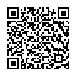 202300000041009966202300000041009966АС  " Є-ЗВІТНІСТЬ "АС  " Є-ЗВІТНІСТЬ "ст. 1 з 2ст. 1 з 2ст. 1 з 2ст. 1 з 2ст. 1 з 2ст. 1 з 2грн.,КЕКВ-3110--48100 грн.) тгрн.,КЕКВ-3110--48100 грн.) тгрн.,КЕКВ-3110--48100 грн.) тгрн.,КЕКВ-3110--48100 грн.) тгрн.,КЕКВ-3110--48100 грн.) тгрн.,КЕКВ-3110--48100 грн.) тгрн.,КЕКВ-3110--48100 грн.) тгрн.,КЕКВ-3110--48100 грн.) тгрн.,КЕКВ-3110--48100 грн.) тгрн.,КЕКВ-3110--48100 грн.) тгрн.,КЕКВ-3110--48100 грн.) тгрн.,КЕКВ-3110--48100 грн.) тгрн.,КЕКВ-3110--48100 грн.) тгрн.,КЕКВ-3110--48100 грн.) тгрн.,КЕКВ-3110--48100 грн.) тВИТРАТИ : У рядку 2310 " Інші витрати за неомінними операціями" - 4259706 грн. відображено : Витрати по КЕКВ 2700 "Соціальне забезпечення " - 4259706 грн. в т.ч. КЕКВ-2720 - 4062432,00 грн.. та КЕКВ-2730 -197274,00 грн. Фінансовий результат станом на 01.01.2023 р- 568866 грн. Фінансовий результат виконання кошторису звітного періоду - 181445 грн. Фінансовий результат станом на 01.10.2023 р.- 387421 грн.ВИТРАТИ : У рядку 2310 " Інші витрати за неомінними операціями" - 4259706 грн. відображено : Витрати по КЕКВ 2700 "Соціальне забезпечення " - 4259706 грн. в т.ч. КЕКВ-2720 - 4062432,00 грн.. та КЕКВ-2730 -197274,00 грн. Фінансовий результат станом на 01.01.2023 р- 568866 грн. Фінансовий результат виконання кошторису звітного періоду - 181445 грн. Фінансовий результат станом на 01.10.2023 р.- 387421 грн.ВИТРАТИ : У рядку 2310 " Інші витрати за неомінними операціями" - 4259706 грн. відображено : Витрати по КЕКВ 2700 "Соціальне забезпечення " - 4259706 грн. в т.ч. КЕКВ-2720 - 4062432,00 грн.. та КЕКВ-2730 -197274,00 грн. Фінансовий результат станом на 01.01.2023 р- 568866 грн. Фінансовий результат виконання кошторису звітного періоду - 181445 грн. Фінансовий результат станом на 01.10.2023 р.- 387421 грн.ВИТРАТИ : У рядку 2310 " Інші витрати за неомінними операціями" - 4259706 грн. відображено : Витрати по КЕКВ 2700 "Соціальне забезпечення " - 4259706 грн. в т.ч. КЕКВ-2720 - 4062432,00 грн.. та КЕКВ-2730 -197274,00 грн. Фінансовий результат станом на 01.01.2023 р- 568866 грн. Фінансовий результат виконання кошторису звітного періоду - 181445 грн. Фінансовий результат станом на 01.10.2023 р.- 387421 грн.ВИТРАТИ : У рядку 2310 " Інші витрати за неомінними операціями" - 4259706 грн. відображено : Витрати по КЕКВ 2700 "Соціальне забезпечення " - 4259706 грн. в т.ч. КЕКВ-2720 - 4062432,00 грн.. та КЕКВ-2730 -197274,00 грн. Фінансовий результат станом на 01.01.2023 р- 568866 грн. Фінансовий результат виконання кошторису звітного періоду - 181445 грн. Фінансовий результат станом на 01.10.2023 р.- 387421 грн.ВИТРАТИ : У рядку 2310 " Інші витрати за неомінними операціями" - 4259706 грн. відображено : Витрати по КЕКВ 2700 "Соціальне забезпечення " - 4259706 грн. в т.ч. КЕКВ-2720 - 4062432,00 грн.. та КЕКВ-2730 -197274,00 грн. Фінансовий результат станом на 01.01.2023 р- 568866 грн. Фінансовий результат виконання кошторису звітного періоду - 181445 грн. Фінансовий результат станом на 01.10.2023 р.- 387421 грн.ВИТРАТИ : У рядку 2310 " Інші витрати за неомінними операціями" - 4259706 грн. відображено : Витрати по КЕКВ 2700 "Соціальне забезпечення " - 4259706 грн. в т.ч. КЕКВ-2720 - 4062432,00 грн.. та КЕКВ-2730 -197274,00 грн. Фінансовий результат станом на 01.01.2023 р- 568866 грн. Фінансовий результат виконання кошторису звітного періоду - 181445 грн. Фінансовий результат станом на 01.10.2023 р.- 387421 грн.ВИТРАТИ : У рядку 2310 " Інші витрати за неомінними операціями" - 4259706 грн. відображено : Витрати по КЕКВ 2700 "Соціальне забезпечення " - 4259706 грн. в т.ч. КЕКВ-2720 - 4062432,00 грн.. та КЕКВ-2730 -197274,00 грн. Фінансовий результат станом на 01.01.2023 р- 568866 грн. Фінансовий результат виконання кошторису звітного періоду - 181445 грн. Фінансовий результат станом на 01.10.2023 р.- 387421 грн.ВИТРАТИ : У рядку 2310 " Інші витрати за неомінними операціями" - 4259706 грн. відображено : Витрати по КЕКВ 2700 "Соціальне забезпечення " - 4259706 грн. в т.ч. КЕКВ-2720 - 4062432,00 грн.. та КЕКВ-2730 -197274,00 грн. Фінансовий результат станом на 01.01.2023 р- 568866 грн. Фінансовий результат виконання кошторису звітного періоду - 181445 грн. Фінансовий результат станом на 01.10.2023 р.- 387421 грн.ВИТРАТИ : У рядку 2310 " Інші витрати за неомінними операціями" - 4259706 грн. відображено : Витрати по КЕКВ 2700 "Соціальне забезпечення " - 4259706 грн. в т.ч. КЕКВ-2720 - 4062432,00 грн.. та КЕКВ-2730 -197274,00 грн. Фінансовий результат станом на 01.01.2023 р- 568866 грн. Фінансовий результат виконання кошторису звітного періоду - 181445 грн. Фінансовий результат станом на 01.10.2023 р.- 387421 грн.ВИТРАТИ : У рядку 2310 " Інші витрати за неомінними операціями" - 4259706 грн. відображено : Витрати по КЕКВ 2700 "Соціальне забезпечення " - 4259706 грн. в т.ч. КЕКВ-2720 - 4062432,00 грн.. та КЕКВ-2730 -197274,00 грн. Фінансовий результат станом на 01.01.2023 р- 568866 грн. Фінансовий результат виконання кошторису звітного періоду - 181445 грн. Фінансовий результат станом на 01.10.2023 р.- 387421 грн.ВИТРАТИ : У рядку 2310 " Інші витрати за неомінними операціями" - 4259706 грн. відображено : Витрати по КЕКВ 2700 "Соціальне забезпечення " - 4259706 грн. в т.ч. КЕКВ-2720 - 4062432,00 грн.. та КЕКВ-2730 -197274,00 грн. Фінансовий результат станом на 01.01.2023 р- 568866 грн. Фінансовий результат виконання кошторису звітного періоду - 181445 грн. Фінансовий результат станом на 01.10.2023 р.- 387421 грн.ВИТРАТИ : У рядку 2310 " Інші витрати за неомінними операціями" - 4259706 грн. відображено : Витрати по КЕКВ 2700 "Соціальне забезпечення " - 4259706 грн. в т.ч. КЕКВ-2720 - 4062432,00 грн.. та КЕКВ-2730 -197274,00 грн. Фінансовий результат станом на 01.01.2023 р- 568866 грн. Фінансовий результат виконання кошторису звітного періоду - 181445 грн. Фінансовий результат станом на 01.10.2023 р.- 387421 грн.ВИТРАТИ : У рядку 2310 " Інші витрати за неомінними операціями" - 4259706 грн. відображено : Витрати по КЕКВ 2700 "Соціальне забезпечення " - 4259706 грн. в т.ч. КЕКВ-2720 - 4062432,00 грн.. та КЕКВ-2730 -197274,00 грн. Фінансовий результат станом на 01.01.2023 р- 568866 грн. Фінансовий результат виконання кошторису звітного періоду - 181445 грн. Фінансовий результат станом на 01.10.2023 р.- 387421 грн.ВИТРАТИ : У рядку 2310 " Інші витрати за неомінними операціями" - 4259706 грн. відображено : Витрати по КЕКВ 2700 "Соціальне забезпечення " - 4259706 грн. в т.ч. КЕКВ-2720 - 4062432,00 грн.. та КЕКВ-2730 -197274,00 грн. Фінансовий результат станом на 01.01.2023 р- 568866 грн. Фінансовий результат виконання кошторису звітного періоду - 181445 грн. Фінансовий результат станом на 01.10.2023 р.- 387421 грн.Пасиві балансу р.1410 "Капітал в дооцінках" відображена сума дооцінки житлового фонду 4306 грн.Пасиві балансу р.1410 "Капітал в дооцінках" відображена сума дооцінки житлового фонду 4306 грн.Пасиві балансу р.1410 "Капітал в дооцінках" відображена сума дооцінки житлового фонду 4306 грн.Пасиві балансу р.1410 "Капітал в дооцінках" відображена сума дооцінки житлового фонду 4306 грн.Пасиві балансу р.1410 "Капітал в дооцінках" відображена сума дооцінки житлового фонду 4306 грн.Пасиві балансу р.1410 "Капітал в дооцінках" відображена сума дооцінки житлового фонду 4306 грн.Пасиві балансу р.1410 "Капітал в дооцінках" відображена сума дооцінки житлового фонду 4306 грн.Пасиві балансу р.1410 "Капітал в дооцінках" відображена сума дооцінки житлового фонду 4306 грн.Пасиві балансу р.1410 "Капітал в дооцінках" відображена сума дооцінки житлового фонду 4306 грн.Пасиві балансу р.1410 "Капітал в дооцінках" відображена сума дооцінки житлового фонду 4306 грн.Пасиві балансу р.1410 "Капітал в дооцінках" відображена сума дооцінки житлового фонду 4306 грн.Пасиві балансу р.1410 "Капітал в дооцінках" відображена сума дооцінки житлового фонду 4306 грн.Пасиві балансу р.1410 "Капітал в дооцінках" відображена сума дооцінки житлового фонду 4306 грн.Пасиві балансу р.1410 "Капітал в дооцінках" відображена сума дооцінки житлового фонду 4306 грн.Пасиві балансу р.1410 "Капітал в дооцінках" відображена сума дооцінки житлового фонду 4306 грн.КерівникКерівникГригорій СТАНІСЛАВГригорій СТАНІСЛАВГригорій СТАНІСЛАВГригорій СТАНІСЛАВГригорій СТАНІСЛАВГоловний бухгалтер (керівник ССП)Головний бухгалтер (керівник ССП)Головний бухгалтер (керівник ССП)Головний бухгалтер (керівник ССП)Ольга ЛЕГКАОльга ЛЕГКАОльга ЛЕГКАОльга ЛЕГКАОльга ЛЕГКА" 17 " жовтня 2023р." 17 " жовтня 2023р." 17 " жовтня 2023р." 17 " жовтня 2023р.202300000041009966202300000041009966202300000041009966202300000041009966АС  " Є-ЗВІТНІСТЬ "АС  " Є-ЗВІТНІСТЬ "АС  " Є-ЗВІТНІСТЬ "ст. 2 з 2ст. 2 з 2ст. 2 з 2ст. 2 з 2ст. 2 з 2